Tønsberg Hundeklubb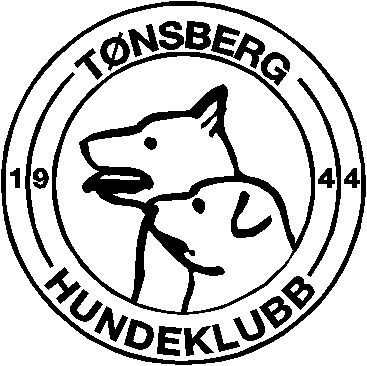  Referat fra styremøte 05.10.2020Ref. Eileen Gunnerød, 2020-10-05Sted:HyttaTil stede:Liv McDowell, Tone Brønn, Ann Karin Midtgaard, Ann Kathrin Kalvenes, Laila Nagel, Eileen Gunnerød, Annika Berglund, Anita Helgesen, Merete MørkenForfall:Tove Rye AndersenDato:2020-08-17Sak nr.SakAnsvarFrist40/20Pris på innetrening for vinteren 2020/2021Vedtak: Styret vedtar å øke grunnprisen fra 1400 til 1500 kr. Resten blir som i fjor. 
Lagtreninger i agility (gjestetrening) vil koste 100kr per ekvipasje, hvis man ikke har betalt grunnpris for innetrening. Treninger med Tarjei vil koste 50 kr per gang, disse treningene foregår 1 gang per mnd. frem til jul, hvis man ikke har betalt grunnpris for innetrening. Dette gjelder også for grupper som har gjeste-instruktører (bruks og rally)41/20Registrering på gjennestadtrening (fritrening)Pga corona, så vil det ikke bli hengt opp fysisk liste i drivhuset. Vi må fortsatt registrere oppmøte ved fritreninger (spesielt mtp smittesporing). Derfor vil det bli lagt ut instrukser på «gjennestad innetrening»-gruppa på fb, hvor alle som benytter seg av fritrening  og organisert trening, må skrive seg opp. 
Man må også svare på «kommer/Kommer ikke» i fb gruppa, før trening hver uke.42/20Retningslinjer for treningsavgifter for medlemmer under 16 år. Spesielt med tanke på innetreningVedtak: De som er under 16 og som trener på foreldres klubbavgift, trenger ikke å betale grunnavgift for innetrening, men må betale 300kr per gruppetrening. 43/20Retningslinjer for hva klubbmesterskap skal koste. Skal deltagerne betale hva det koster, eller skal klubben ta kostnaden? Det gjøres forskjellig i gruppeneStyret er enige om at klubbmesterskap skal gå i null. Derfor blir påmeldingsavgiften avhengig av hva det koster å arrangere, noe som i hovedsak går på leie av ekstern dommer. 
Vi ønsker at klubbmesterskapene skal være en sosial sammenkomst i klubben, hvor det eksempelvis bestilles inn pizza. Derfor vil det bli en «egenandel» på for eksempel 50 kr for mat, i tillegg til påmeldingsavgiften. Eventuelt blir man enige om at alle medlemmene som er med på klubbmesterskapet tar med mat/kaker selv. Dette styrer gruppene.44/20Enighet om man skal betale påmeldingsavgift på klubbmestersksap når man har meldt på og ikke kommer. Likt i alle grupperJa, det er bindende påmelding, så man får ikke refundert dette hvis man ikke dukker opp. Dette går på at klubben skal dekke kostnadene ved å arrangere klubbmesterskap. 45/20Åpne for mer sosialt bruk av hundehytta under treninger.Forslag om å henge opp ei prisliste for brus etc, som står i kjøleskapet, sånn at medlemmer kan betale via vipps, og forsyne seg fra skapet under trening.Vi jobber med å få på plass kjøleskap og fryser (ref. forrige referat)Vi setter av 5000 kr til innkjøp av møbler for å gjøre hundehytta litt koseligere for å kunne bruke den mer sosialt. Det vil også bli satt opp en prisliste på brus/kjeks etc som medlemmene kan betale for via vipps. Det blir gruppeleders ansvar å sette på kaffe/ koke vann til te ved treningene, samt å låse opp og igjen hytta ved trening. Vi tenker å åpne for dette på vårparten.Anita Helgesen får hovedansvar for å gå til innkjøp av dette46/20Oppdatering hallOmrådet Tønsberg hundeklubb ligger på er tatt opp i utvalg for plan og byggesaker
Denne vurderingen er forespeilet å være ferdigstilt om et års tid.Grunneier er åpen for muligheten for plasthall, så styret fortsetter å undersøke løsninger på dette. 47/20Forespørsel fra Tessan Brodd på vegne av NKKU om å låne klubbens baner, agility-utstyr, rally-utstyr og LP-utstyr til arrangement 11-12 september 2021.
Styret stiller seg i utgangspunktet positive til dette. Det må opprettes en god avtale på hvordan man løser det hvis utstyr blir ødelagt, og hvordan dette skal erstattes i så fall. Styret regner med at klubben ikke er ansvarlig for å stille med mannskaper48/20Nye rutiner for fast tømming av søppeldunkene 
Vedtak: Det settes opp plan for fast tømming en gang per mnd. i sommerhalvåret, og engang annenhver måned i vinterhalvåret. 49/20Smittevern ved innetreningene på GjennestadDet er kjøpt inn sprayflasker, 3 liter håndsprit, tørkerull og piss-off.
Vi henger opp en flaske håndsprit ved døren og en innerst ved utstyret. Viktig at man spriter seg ved ankomst og når man skal bruke felles utstyr.
Også viktig at man tørker opp tiss og sprayer med piss-off hvis hunden tisser inne i hallen. 50/20Agilitylaget ønsker sponsing av utgifter til klubbens logo på T-skjorter. Her sørger Ag-gruppa selv for t-skjorter. 
Klubben har grafisk fil på klubbens logo, og Laila Nagel undersøker hva det vil koste å få dette ferdig trykket på T-skjortene Laila Nagel og Agility-gruppa